INCONTRI SUL DIRITTO PENALE.LA NUOVA LEGITTIMA DIFESA28 GIUGNO 2019dalle ore 14.30 alle ore 18.30Reggio EmiliaAula 1 del Tribunale di Reggio EmiliaVia A. Paterlini n. 1Introduce e modera:Avvocato Mariavittoria GrassiPresidente A.I.G.A. sezione Reggio Emilia.Coordinatore regionale A.I.G.A. Emilia RomagnaSaluti iniziali:Avvocato Celestina Tinelli – Presidente COA Reggio Emilia.Avvocato Angelo Russo – Presidente Camera Penale di Reggio Emilia.Interverranno:Onorevole Gianluca Vinci – Avvocato del Foro di Reggio EmiliaAvvocato Valentina Tuccari- Presidente Camera penale di Parmaevento in corso di accreditamento dal coa di reggio emilia ai fini della formazione continua degli avvocati con nr. 4 crediti formativi richiesti.EVENTO GRATUITO PER GLI ISCRITTI AIGA REGGIO EMILIACOSTO PER I NON ISCRITTI AIGA € 10,00.LE ISCRIZIONI DOVRANNO EFFETTUARSI ATTRAVERSO IL SISTEMA RICONOSCO.LA QUOTA dovrà essere versata entro la mattina del giorno prima dell’evento attraverso bonifico bancario intestato ad AIGA REGGIO EMILIA, Bper  Agenzia n. 10 di Reggio Emilia, Cod. Iban IT07S0538712810000001404851.La contabile del bonifico dovrà essere trasmessa ad aiga.reggioemilia@gmail.com.L’iscrizione si riterrà perfezionata solo a seguito del bonifico nei termini sopradetti della relativa quota e della trasmissione della contabile del bonifico alla mail della sezione.  __________________ 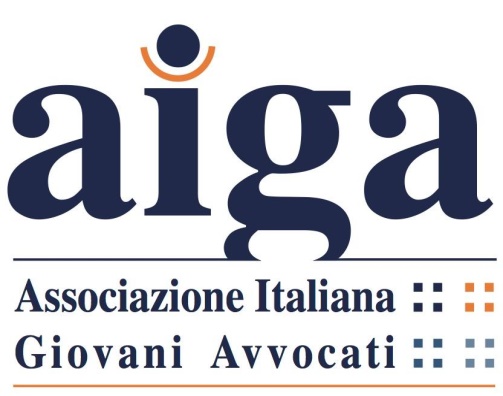                                                                           Associazione Italiana Giovani Avvocati                                 Sezione di Reggio Emilia                            Con il patrocinio dell’Ordine degli Avvocati di Reggio Emilia